   								Buñol a ,       de                   de 2020            						Firma solicitante o representanteDocumentos que acompañanPersonas físicasPersonas jurídicas          SOLICITUD GENERAL DE SUBVENCIÓN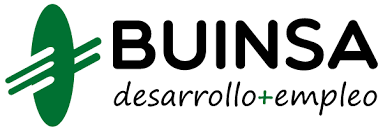           SOLICITUD GENERAL DE SUBVENCIÓN          SOLICITUD GENERAL DE SUBVENCIÓN          SOLICITUD GENERAL DE SUBVENCIÓN          SOLICITUD GENERAL DE SUBVENCIÓN          SOLICITUD GENERAL DE SUBVENCIÓN          SOLICITUD GENERAL DE SUBVENCIÓN          SOLICITUD GENERAL DE SUBVENCIÓN          SOLICITUD GENERAL DE SUBVENCIÓN          SOLICITUD GENERAL DE SUBVENCIÓN          SOLICITUD GENERAL DE SUBVENCIÓN          SOLICITUD GENERAL DE SUBVENCIÓN          SOLICITUD GENERAL DE SUBVENCIÓN          SOLICITUD GENERAL DE SUBVENCIÓN          SOLICITUD GENERAL DE SUBVENCIÓN          SOLICITUD GENERAL DE SUBVENCIÓNAYUDA NO SUSPENSIÓN DE ACTIVIDAD: BASES PARA LA CONCESION DE AYUDAS DESTINADAS A APOYAR A LAS PERSONAS AUTÓNOMAS Y MICROEMPRESAS PARA HACER FRENTE A LOS GASTOS ORIGINADOS POR EL CORONAVIRUS COVID-19, que NO han suspendido la actividad como consecuencia de las medidas adoptadas por el Real Decreto 463/2020, de 14 de mayo.Convocatoria aprobada en fecha 19 de mayo, 2020AYUDA NO SUSPENSIÓN DE ACTIVIDAD: BASES PARA LA CONCESION DE AYUDAS DESTINADAS A APOYAR A LAS PERSONAS AUTÓNOMAS Y MICROEMPRESAS PARA HACER FRENTE A LOS GASTOS ORIGINADOS POR EL CORONAVIRUS COVID-19, que NO han suspendido la actividad como consecuencia de las medidas adoptadas por el Real Decreto 463/2020, de 14 de mayo.Convocatoria aprobada en fecha 19 de mayo, 2020AYUDA NO SUSPENSIÓN DE ACTIVIDAD: BASES PARA LA CONCESION DE AYUDAS DESTINADAS A APOYAR A LAS PERSONAS AUTÓNOMAS Y MICROEMPRESAS PARA HACER FRENTE A LOS GASTOS ORIGINADOS POR EL CORONAVIRUS COVID-19, que NO han suspendido la actividad como consecuencia de las medidas adoptadas por el Real Decreto 463/2020, de 14 de mayo.Convocatoria aprobada en fecha 19 de mayo, 2020AYUDA NO SUSPENSIÓN DE ACTIVIDAD: BASES PARA LA CONCESION DE AYUDAS DESTINADAS A APOYAR A LAS PERSONAS AUTÓNOMAS Y MICROEMPRESAS PARA HACER FRENTE A LOS GASTOS ORIGINADOS POR EL CORONAVIRUS COVID-19, que NO han suspendido la actividad como consecuencia de las medidas adoptadas por el Real Decreto 463/2020, de 14 de mayo.Convocatoria aprobada en fecha 19 de mayo, 2020AYUDA NO SUSPENSIÓN DE ACTIVIDAD: BASES PARA LA CONCESION DE AYUDAS DESTINADAS A APOYAR A LAS PERSONAS AUTÓNOMAS Y MICROEMPRESAS PARA HACER FRENTE A LOS GASTOS ORIGINADOS POR EL CORONAVIRUS COVID-19, que NO han suspendido la actividad como consecuencia de las medidas adoptadas por el Real Decreto 463/2020, de 14 de mayo.Convocatoria aprobada en fecha 19 de mayo, 2020AYUDA NO SUSPENSIÓN DE ACTIVIDAD: BASES PARA LA CONCESION DE AYUDAS DESTINADAS A APOYAR A LAS PERSONAS AUTÓNOMAS Y MICROEMPRESAS PARA HACER FRENTE A LOS GASTOS ORIGINADOS POR EL CORONAVIRUS COVID-19, que NO han suspendido la actividad como consecuencia de las medidas adoptadas por el Real Decreto 463/2020, de 14 de mayo.Convocatoria aprobada en fecha 19 de mayo, 2020AYUDA NO SUSPENSIÓN DE ACTIVIDAD: BASES PARA LA CONCESION DE AYUDAS DESTINADAS A APOYAR A LAS PERSONAS AUTÓNOMAS Y MICROEMPRESAS PARA HACER FRENTE A LOS GASTOS ORIGINADOS POR EL CORONAVIRUS COVID-19, que NO han suspendido la actividad como consecuencia de las medidas adoptadas por el Real Decreto 463/2020, de 14 de mayo.Convocatoria aprobada en fecha 19 de mayo, 2020AYUDA NO SUSPENSIÓN DE ACTIVIDAD: BASES PARA LA CONCESION DE AYUDAS DESTINADAS A APOYAR A LAS PERSONAS AUTÓNOMAS Y MICROEMPRESAS PARA HACER FRENTE A LOS GASTOS ORIGINADOS POR EL CORONAVIRUS COVID-19, que NO han suspendido la actividad como consecuencia de las medidas adoptadas por el Real Decreto 463/2020, de 14 de mayo.Convocatoria aprobada en fecha 19 de mayo, 2020AYUDA NO SUSPENSIÓN DE ACTIVIDAD: BASES PARA LA CONCESION DE AYUDAS DESTINADAS A APOYAR A LAS PERSONAS AUTÓNOMAS Y MICROEMPRESAS PARA HACER FRENTE A LOS GASTOS ORIGINADOS POR EL CORONAVIRUS COVID-19, que NO han suspendido la actividad como consecuencia de las medidas adoptadas por el Real Decreto 463/2020, de 14 de mayo.Convocatoria aprobada en fecha 19 de mayo, 2020AYUDA NO SUSPENSIÓN DE ACTIVIDAD: BASES PARA LA CONCESION DE AYUDAS DESTINADAS A APOYAR A LAS PERSONAS AUTÓNOMAS Y MICROEMPRESAS PARA HACER FRENTE A LOS GASTOS ORIGINADOS POR EL CORONAVIRUS COVID-19, que NO han suspendido la actividad como consecuencia de las medidas adoptadas por el Real Decreto 463/2020, de 14 de mayo.Convocatoria aprobada en fecha 19 de mayo, 2020AYUDA NO SUSPENSIÓN DE ACTIVIDAD: BASES PARA LA CONCESION DE AYUDAS DESTINADAS A APOYAR A LAS PERSONAS AUTÓNOMAS Y MICROEMPRESAS PARA HACER FRENTE A LOS GASTOS ORIGINADOS POR EL CORONAVIRUS COVID-19, que NO han suspendido la actividad como consecuencia de las medidas adoptadas por el Real Decreto 463/2020, de 14 de mayo.Convocatoria aprobada en fecha 19 de mayo, 2020AYUDA NO SUSPENSIÓN DE ACTIVIDAD: BASES PARA LA CONCESION DE AYUDAS DESTINADAS A APOYAR A LAS PERSONAS AUTÓNOMAS Y MICROEMPRESAS PARA HACER FRENTE A LOS GASTOS ORIGINADOS POR EL CORONAVIRUS COVID-19, que NO han suspendido la actividad como consecuencia de las medidas adoptadas por el Real Decreto 463/2020, de 14 de mayo.Convocatoria aprobada en fecha 19 de mayo, 2020AYUDA NO SUSPENSIÓN DE ACTIVIDAD: BASES PARA LA CONCESION DE AYUDAS DESTINADAS A APOYAR A LAS PERSONAS AUTÓNOMAS Y MICROEMPRESAS PARA HACER FRENTE A LOS GASTOS ORIGINADOS POR EL CORONAVIRUS COVID-19, que NO han suspendido la actividad como consecuencia de las medidas adoptadas por el Real Decreto 463/2020, de 14 de mayo.Convocatoria aprobada en fecha 19 de mayo, 2020AYUDA NO SUSPENSIÓN DE ACTIVIDAD: BASES PARA LA CONCESION DE AYUDAS DESTINADAS A APOYAR A LAS PERSONAS AUTÓNOMAS Y MICROEMPRESAS PARA HACER FRENTE A LOS GASTOS ORIGINADOS POR EL CORONAVIRUS COVID-19, que NO han suspendido la actividad como consecuencia de las medidas adoptadas por el Real Decreto 463/2020, de 14 de mayo.Convocatoria aprobada en fecha 19 de mayo, 2020AYUDA NO SUSPENSIÓN DE ACTIVIDAD: BASES PARA LA CONCESION DE AYUDAS DESTINADAS A APOYAR A LAS PERSONAS AUTÓNOMAS Y MICROEMPRESAS PARA HACER FRENTE A LOS GASTOS ORIGINADOS POR EL CORONAVIRUS COVID-19, que NO han suspendido la actividad como consecuencia de las medidas adoptadas por el Real Decreto 463/2020, de 14 de mayo.Convocatoria aprobada en fecha 19 de mayo, 2020ADATOS DE LA PERSONA O ENTIDAD SOLICITANTEDATOS DE LA PERSONA O ENTIDAD SOLICITANTEDATOS DE LA PERSONA O ENTIDAD SOLICITANTEDATOS DE LA PERSONA O ENTIDAD SOLICITANTEDATOS DE LA PERSONA O ENTIDAD SOLICITANTEDATOS DE LA PERSONA O ENTIDAD SOLICITANTEDATOS DE LA PERSONA O ENTIDAD SOLICITANTEDATOS DE LA PERSONA O ENTIDAD SOLICITANTEDATOS DE LA PERSONA O ENTIDAD SOLICITANTEDATOS DE LA PERSONA O ENTIDAD SOLICITANTEDATOS DE LA PERSONA O ENTIDAD SOLICITANTEDATOS DE LA PERSONA O ENTIDAD SOLICITANTEDATOS DE LA PERSONA O ENTIDAD SOLICITANTEDATOS DE LA PERSONA O ENTIDAD SOLICITANTEDATOS DE LA PERSONA O ENTIDAD SOLICITANTEPRIMER APELLIDO O RAZON SOCIALPRIMER APELLIDO O RAZON SOCIALPRIMER APELLIDO O RAZON SOCIALPRIMER APELLIDO O RAZON SOCIALSEGUNDO APELLIDOSEGUNDO APELLIDOSEGUNDO APELLIDOSEGUNDO APELLIDOSEGUNDO APELLIDONOMBRENOMBRENOMBRENOMBRENOMBREDNI/CIFDNI/CIFACTIVIDADACTIVIDADACTIVIDADACTIVIDADACTIVIDADACTIVIDADACTIVIDADACTIVIDADACTIVIDADACTIVIDADACTIVIDADACTIVIDADACTIVIDADACTIVIDADACTIVIDADACTIVIDADDOMICILIO FISCAL (CALLE/PLAZA, NUMERO Y PUERTA)DOMICILIO FISCAL (CALLE/PLAZA, NUMERO Y PUERTA)DOMICILIO FISCAL (CALLE/PLAZA, NUMERO Y PUERTA)DOMICILIO FISCAL (CALLE/PLAZA, NUMERO Y PUERTA)DOMICILIO FISCAL (CALLE/PLAZA, NUMERO Y PUERTA)DOMICILIO FISCAL (CALLE/PLAZA, NUMERO Y PUERTA)DOMICILIO FISCAL (CALLE/PLAZA, NUMERO Y PUERTA)DOMICILIO FISCAL (CALLE/PLAZA, NUMERO Y PUERTA)DOMICILIO FISCAL (CALLE/PLAZA, NUMERO Y PUERTA)DOMICILIO FISCAL (CALLE/PLAZA, NUMERO Y PUERTA)DOMICILIO FISCAL (CALLE/PLAZA, NUMERO Y PUERTA)DOMICILIO FISCAL (CALLE/PLAZA, NUMERO Y PUERTA)DOMICILIO FISCAL (CALLE/PLAZA, NUMERO Y PUERTA)DOMICILIO FISCAL (CALLE/PLAZA, NUMERO Y PUERTA)CPCPPROVINCIAPROVINCIAPROVINCIAPROVINCIAPROVINCIAPROVINCIAPROVINCIALOCALIDADLOCALIDADLOCALIDADLOCALIDADLOCALIDADLOCALIDADLOCALIDADLOCALIDADLOCALIDADTELEFONOTELEFONOTELEFONOFAXFAXFAXFAXFAXFAXFAXFAXFAXCORREO ELECTRÓNICOCORREO ELECTRÓNICOCORREO ELECTRÓNICOCORREO ELECTRÓNICOBDATOS DEL REPRESENTANTEDATOS DEL REPRESENTANTEDATOS DEL REPRESENTANTEDATOS DEL REPRESENTANTEDATOS DEL REPRESENTANTEDATOS DEL REPRESENTANTEDATOS DEL REPRESENTANTEDATOS DEL REPRESENTANTEDATOS DEL REPRESENTANTEDATOS DEL REPRESENTANTEDATOS DEL REPRESENTANTEDATOS DEL REPRESENTANTEDATOS DEL REPRESENTANTEDATOS DEL REPRESENTANTEDATOS DEL REPRESENTANTEAPELLIDOS O RAZÓN SOCIALAPELLIDOS O RAZÓN SOCIALAPELLIDOS O RAZÓN SOCIALAPELLIDOS O RAZÓN SOCIALAPELLIDOS O RAZÓN SOCIALNOMBRENOMBRENOMBRENOMBRENOMBREDNIDNIDNIDNIDNITELEFONOCNOTIFICACIONESNOTIFICACIONESNOTIFICACIONESNOTIFICACIONESNOTIFICACIONESNOTIFICACIONESNOTIFICACIONESNOTIFICACIONESNOTIFICACIONESNOTIFICACIONESNOTIFICACIONESNOTIFICACIONESNOTIFICACIONESNOTIFICACIONESNOTIFICACIONESCORREO ELECTRÓNICOCORREO ELECTRÓNICOCORREO ELECTRÓNICOCORREO ELECTRÓNICOCORREO ELECTRÓNICOCORREO ELECTRÓNICOCORREO ELECTRÓNICOCORREO ELECTRÓNICOCORREO ELECTRÓNICOCORREO ELECTRÓNICOCORREO ELECTRÓNICOCORREO ELECTRÓNICOCORREO ELECTRÓNICOCORREO ELECTRÓNICOCORREO ELECTRÓNICOCORREO ELECTRÓNICODLUGAR DE ACTIVIDADLUGAR DE ACTIVIDADLUGAR DE ACTIVIDADLUGAR DE ACTIVIDADLUGAR DE ACTIVIDADLUGAR DE ACTIVIDADLUGAR DE ACTIVIDADLUGAR DE ACTIVIDADLUGAR DE ACTIVIDADLUGAR DE ACTIVIDADLUGAR DE ACTIVIDADLUGAR DE ACTIVIDADLUGAR DE ACTIVIDADLUGAR DE ACTIVIDADLUGAR DE ACTIVIDADDOMICILIO (CALLE/PLAZA, NÚMERO Y PUERTA)DOMICILIO (CALLE/PLAZA, NÚMERO Y PUERTA)DOMICILIO (CALLE/PLAZA, NÚMERO Y PUERTA)DOMICILIO (CALLE/PLAZA, NÚMERO Y PUERTA)DOMICILIO (CALLE/PLAZA, NÚMERO Y PUERTA)DOMICILIO (CALLE/PLAZA, NÚMERO Y PUERTA)DOMICILIO (CALLE/PLAZA, NÚMERO Y PUERTA)DOMICILIO (CALLE/PLAZA, NÚMERO Y PUERTA)DOMICILIO (CALLE/PLAZA, NÚMERO Y PUERTA)DOMICILIO (CALLE/PLAZA, NÚMERO Y PUERTA)DOMICILIO (CALLE/PLAZA, NÚMERO Y PUERTA)DOMICILIO (CALLE/PLAZA, NÚMERO Y PUERTA)DOMICILIO (CALLE/PLAZA, NÚMERO Y PUERTA)DOMICILIO (CALLE/PLAZA, NÚMERO Y PUERTA)DOMICILIO (CALLE/PLAZA, NÚMERO Y PUERTA)CPPROVINCIAPROVINCIAPROVINCIAPROVINCIAPROVINCIAPROVINCIAPROVINCIALOCALIDADLOCALIDADLOCALIDADLOCALIDADLOCALIDADLOCALIDADLOCALIDADLOCALIDADLOCALIDADEDATOS BANCARIOSDATOS BANCARIOSDATOS BANCARIOSDATOS BANCARIOSDATOS BANCARIOSDATOS BANCARIOSDATOS BANCARIOSDATOS BANCARIOSDATOS BANCARIOSDATOS BANCARIOSDATOS BANCARIOSDATOS BANCARIOSDATOS BANCARIOSDATOS BANCARIOSDATOS BANCARIOSNúmero de cuenta bancaria (IBAN):Número de cuenta bancaria (IBAN):PAÍS Y DC IBANPAÍS Y DC IBANPAÍS Y DC IBANPAÍS Y DC IBANENTIDADENTIDADOFICINAOFICINAOFICINADCDCNÚMERO DE CUENTANÚMERO DE CUENTANÚMERO DE CUENTADNICertificado actualizado de Situación CensalResolución/certificación del alta en el Régimen Especial de Trabajadores AutónomosModelo de declaración responsableFicha de relación de  gastos y copia de las facturasNIF de la persona jurídicaCertificado actualizado de Situación CensalEscritura de constitución y los estatutos de la persona jurídica actualizadosAcreditación de los poderes de la persona administradoraDNI o NIE acompañado por el pasaporte, de la persona administradoraResolución/certificación del alta en el Régimen Especial de Trabajadores Autónomos administradorModelo de declaración responsableFicha de relación de  gastos y copia de las facturas